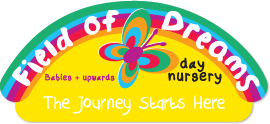                                St Sebastian’s Field of Dreams Day Nursery                                                      Holly Road, Liverpool, L7 0LH                                                   Telephone No: 0151 264 89 45 Date of Application………………………………………………………Full Name of Child……………………………………………………………………………………………………………..Date of Birth………………………………………………………………………………………………………………………First Language……………………………………………………………………………………………………………………Gender - Please circle -      Female        or        Male .         About My Child: (please provide any important information about your child’s and his/her needs:…………………………………………………………………………………………………………………………………………………………………………………………………………………………………………………………………………………..Name Parent/Carer………………………………….. Relationship to Child…………………………………..D.O.B……………………………………………………....  Ethnicity………………………………………………………Address…………………………………………………………………………………………………………………………..Telephone…………………………………………………. Email………………………………………………………….National Insurance Number…………………………………………………………………………………………..Name Parent/Carer………………………………….. Relationship to Child…………………………………..D.O.B……………………………………………………….. Ethnicity……………………………………………………..Address…………………………………………………………………………………………………………………………..Telephone…………………………………………………… Email………………………………………………………..National Insurance Number…………………………………………………………………………………………..          I  / we wish to apply for a place *as soon as possible*.From……………………………………………………………………(date)The Nursery will be open from 7.45am to 5.45pm – Monday to FridayPlease requirements. Please circle the sessions that you require:  7.45am - 5.45pm        Full Day Care             Monday   Tuesday   Wednesday Thursday    Friday  7.45am -12.45pm      Morning Sessions      Monday   Tuesday   Wednesday  Thursday   Friday  12.45pm - 5.45pm     Afternoon Sessions   Monday   Tuesday   Wednesday  Thursday   Friday   Signature Parent/Carer………………………………………………     ……………………………………………………Please turn over for 2 year old funding and 3 year old funding 2 Year Old FundingName Parent / Carer………………………………………………………………….D.O.B (Parent/Carer)..………………………………………………………………………………National Insurance Number………………………………………………………………..8.30am to 11.30am     Morning session 12.45pm to 3.45pm     Afternoon sessionPlease circle:-    Morning session        Afternoon session Seen Prove of eligibility:-      Yes         or       No          Date seen:-……………………………… 3 Year Old Funding Please circle:- 38 weeks of the year (Term time only)       or      51 weeks of the year. Name Parent / Carer…………………………………………………………………………………….D.O.B (Parent/Carer)..………………………………………………………………………………….National Insurance Number…………………………………………………………………………Code…………………………………………………………………………………………………………….Date:-……………………………………………………………..DayAMPMFull DayMonday Tuesday Wednesday Thursday Friday 